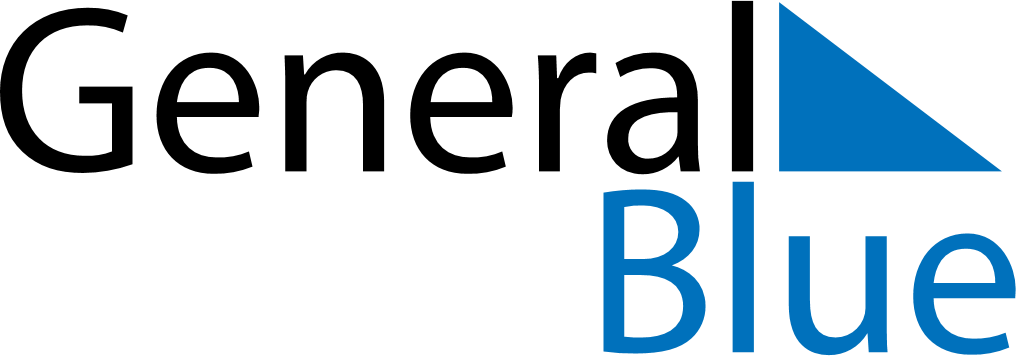 July 2021July 2021July 2021July 2021GuadeloupeGuadeloupeGuadeloupeMondayTuesdayWednesdayThursdayFridaySaturdaySaturdaySunday12334567891010111213141516171718Bastille Day1920212223242425Victor Shoelcher Day26272829303131